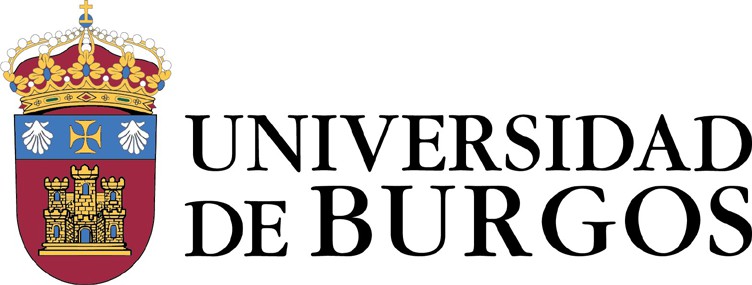 FORMULARIO DE JUSTIFICACIÓN DE GASTOSFirmado digitalmente RESPONSABLE DEL GASTONombre y Apellidos: Cargo: Teléfono: Correo Electrónico:DATOS DE LA FACTURAFecha emisión: Empresa: Concepto:  Cuantía: JUSTIFICACIÓN